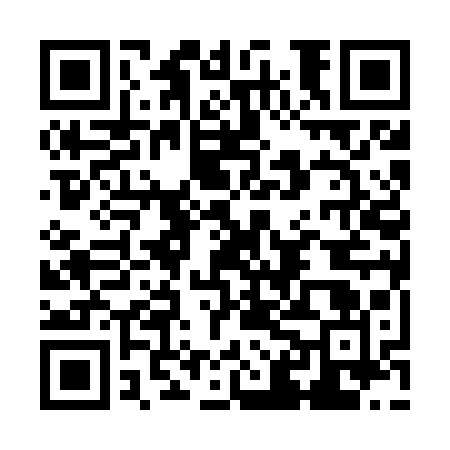 Ramadan times for Smolnitsa, EstoniaMon 11 Mar 2024 - Wed 10 Apr 2024High Latitude Method: Angle Based RulePrayer Calculation Method: Muslim World LeagueAsar Calculation Method: HanafiPrayer times provided by https://www.salahtimes.comDateDayFajrSuhurSunriseDhuhrAsrIftarMaghribIsha11Mon4:204:206:3712:193:576:046:048:1212Tue4:174:176:3412:193:596:066:068:1513Wed4:144:146:3112:194:016:086:088:1714Thu4:104:106:2812:194:036:116:118:2015Fri4:074:076:2512:184:056:136:138:2316Sat4:034:036:2212:184:076:156:158:2617Sun4:004:006:1912:184:096:186:188:2818Mon3:573:576:1612:184:116:206:208:3119Tue3:533:536:1312:174:136:226:228:3420Wed3:493:496:1012:174:156:256:258:3721Thu3:463:466:0812:174:176:276:278:4022Fri3:423:426:0512:164:186:296:298:4323Sat3:393:396:0212:164:206:326:328:4624Sun3:353:355:5912:164:226:346:348:4925Mon3:313:315:5612:154:246:366:368:5226Tue3:273:275:5312:154:266:396:398:5527Wed3:233:235:5012:154:276:416:418:5828Thu3:193:195:4712:154:296:436:439:0229Fri3:153:155:4412:144:316:466:469:0530Sat3:113:115:4112:144:336:486:489:0831Sun4:074:076:381:145:347:507:5010:121Mon4:034:036:351:135:367:537:5310:152Tue3:593:596:321:135:387:557:5510:193Wed3:543:546:291:135:407:577:5710:224Thu3:503:506:271:125:418:008:0010:265Fri3:453:456:241:125:438:028:0210:306Sat3:413:416:211:125:458:048:0410:347Sun3:363:366:181:125:468:078:0710:378Mon3:313:316:151:115:488:098:0910:419Tue3:263:266:121:115:508:118:1110:4610Wed3:213:216:091:115:518:148:1410:50